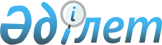 О внесении изменений в приказ Министра по чрезвычайным ситуациям Республики Казахстан от 23 августа 2012 года № 370 "Об утверждении Правил приема граждан в государственное учреждение "Кокшетауский технический институт Министерства по чрезвычайным ситуациям Республики Казахстан"
					
			Утративший силу
			
			
		
					Приказ Министра по чрезвычайным ситуациям Республики Казахстан от 3 марта 2014 года № 80. Зарегистрирован в Министерстве юстиции Республики Казахстан 12 апреля 2014 года № 9321. Утратил силу приказом Министра внутренних дел Республики Казахстан от 12 марта 2015 года № 211      Сноска. Утратил силу приказом Министра внутренних дел РК от 12.03.2015 № 211 (вводится в действие по истечении десяти календарных дней после дня его первого официального опубликования).      В реализацию пункта 1 статьи 9 Закона Республики Казахстан «О правоохранительной службе», ПРИКАЗЫВАЮ:



      1. Внести в приказ Министра по чрезвычайным ситуациям Республики Казахстан от 23 августа 2012 года № 370 «Об утверждении Правил приема граждан в государственное учреждение «Кокшетауский технический институт Министерства по чрезвычайным ситуациям Республики Казахстан» (зарегистрированный в Реестре государственной регистрации нормативных правовых актов за № 7970, официально опубликован в газетах «Казахстанская правда» 8 декабря 2012 года № 427-428 (27246-27247)) следующие изменения:



      заголовок изложить в следующей редакции:

      «Об утверждении Правил приема граждан в республиканское государственное учреждение «Кокшетауский технический институт Министерства по чрезвычайным ситуациям Республики Казахстан»; 



      пункт 1 изложить в следующей редакции:

      «1. Утвердить прилагаемые Правила приема граждан в республиканское государственное учреждение «Кокшетауский технический институт Министерства по чрезвычайным ситуациям Республики Казахстан».»;



      в Правилах приема граждан в государственное учреждение «Кокшетауский технический институт Министерства по чрезвычайным ситуациям Республики Казахстан», утвержденных указанным приказом:



      заголовок изложить в следующей редакции:

      «Правила приема граждан в республиканское государственное учреждение «Кокшетауский технический институт Министерства по чрезвычайным ситуациям Республики Казахстан»;



      пункт 1 изложить в следующей редакции:

      «1. Настоящие правила приема граждан в республиканское государственное учреждение «Кокшетауский технический институт Министерства по чрезвычайным ситуациям Республики Казахстан», реализующие профессиональные учебные программы высшего образования (далее - Правила) разработаны в соответствии с Законами Республики Казахстан «Об образовании», «О правоохранительной службе», постановлением Правительства Республики Казахстан от 19 января 2012 года № 111 «Об утверждении Типовых правил приема на обучение в организации образования, реализующие профессиональные учебные программы высшего образования».»;



      пункт 2 изложить в следующей редакции:

      «2. Республиканское государственное учреждение «Кокшетауский технический институт Министерства по чрезвычайным ситуациям Республики Казахстан» (далее - Институт) осуществляет подготовку специалистов с высшим профессиональным образованием в соответствии с утвержденным перечнем специальностей.»;



      пункт 5 изложить в следующей редакции:

      «5. На заочное обучение принимаются сотрудники комплектующих органов Министерства по чрезвычайным ситуациям Республики Казахстан (далее - Министерство) со стажем службы не менее 1 года, в возрасте не старше 35 лет по состоянию на 1 сентября в год поступления и имеющие техническое и профессиональное, высшее образование. 

      Прием лиц на заочное обучение, имеющих техническое и профессиональное образование, родственное специальности высшего образования «Пожарная безопасность», осуществляется по результатам комплексного тестирования.

      Для специальности высшего образования «Пожарная безопасность» родственными являются следующие специальности технического и профессионального образования: «Пожарная безопасность», «Безопасность жизнедеятельности и защита окружающей среды» и «Защита в чрезвычайных ситуациях».

      Прием лиц на заочное обучение, имеющих высшее образование, осуществляется государственной приемной комиссией республиканского государственного учреждения «Кокшетауский технический институт Министерства по чрезвычайным ситуациям Республики Казахстан» в три этапа:

      на первом этапе проводится тестирование на знание законодательства Республики Казахстан: Конституции Республики Казахстан, Законов «О правоохранительной службе», «О борьбе с коррупцией», «О пожарной безопасности», Указа Президента Республики Казахстан от 3 мая 2005 года № 1567 «О кодексе чести государственных служащих Республики Казахстан»;

      на втором этапе проводится собеседование; 

      на третьем этапе проводится заседание мандатной комиссии для принятия окончательного решения.».



      2. Департаменту кадрового обеспечения (Култаев Е.Б.) обеспечить в установленном порядке государственную регистрацию настоящего приказа в Министерстве юстиции Республики Казахстан и его официальное опубликование в установленном законодательством порядке.



      3. Руководителям структурных подразделений Центрального аппарата Министерства по чрезвычайным ситуациям Республики Казахстан, Комитета противопожарной службы, департаментов по чрезвычайным ситуациям областей, городов Астана и Алматы, подведомственных государственных учреждений «Служба пожаротушения и аварийно-спасательных работ» областей, городов Астана и Алматы, республиканского государственного учреждения «Кокшетауский технический институт», государственного учреждения «Республиканский кризисный центр» довести настоящий приказ до сведения сотрудников и обеспечить его исполнение.



      4. Контроль за исполнением настоящего приказа возложить на вице-министра по чрезвычайным ситуациям Республики Казахстан Смаилова Ж.А.



      5. Настоящий приказ вводится в действие по истечении десяти календарных дней после дня его первого официального опубликования.      Министр 

      по чрезвычайным ситуациям 

      Республики Казахстан                       В. Божко      «СОГЛАСОВАН»

      Министр образования и науки

      Республики Казахстан 

      _______________ А. Саринжипов

      «___» _____________ 2014 года
					© 2012. РГП на ПХВ «Институт законодательства и правовой информации Республики Казахстан» Министерства юстиции Республики Казахстан
				